TITLE Imbalanced Amino Acid Metabolism of Rainbow Trout Long-Term Fed a Plant-Based Diet as Revealed by 1H-NMR MetabolomicsAUTHORSDeborde C.1,2, MadjiHounoum B.1,3, Moing A.1,2, Maucourt M.1,2, Jacob D.1,2, Corraze G.3, Médale F.3, Fauconneau B.3ADDRESS1 PMB-Metabolome, INRAE, 2018. Bordeaux Metabolome Facility, MetaboHUB, Centre INRAE de Nouvelle Aquitaine Bordeaux ; F-33140 Villenave d’Ornon, France doi: 10.15454/1.5572412770331912E122 INRAE, Univ. Bordeaux, UMR Fruit Biology and Pathology, Centre INRAE Nouvelle Aquitaine Bordeaux, F-33140 Villenave d'Ornon, France3 INRAE, Univ. Pau Pays Adour, UMR Nutrition Metabolism Aquaculture, Centre INRAE Nouvelle Aquitaine Bordeaux, F-64310 Saint Pée-sur-Nivelle, FranceCORRESPONDING AUTHOR Benoit Fauconneau Address: INRAE, Univ. Pau Pays Adour, UMR Nutrition Metabolism Aquaculture, Centre INRAE Nouvelle Aquitaine Bordeaux, F-64310 Saint Pée-sur-Nivelle, FranceSupplemental materialTable S1: Detailed composition of vitamin and mineral premix (Vit-Min premix, INRAE UPAE, Jouy en Josas, France) used in the experimental diets. IU: vitamin activity in international unit.Table S2: Cumulative list of unknown resonances in the 1H-NMR spectra of hydro-alcoholic extracts of the three diet pellets (s=singlet, d=doublet, dd=doublet of doublets. MSI status from Sumner et al. (2007)40: 4: unknown compound) and their estimative contents (µg.g-1 DM; 0=not detectable, mean (SD); n=12, ANOVA analysis significance of diet effect: *** P < 0.001 ** P < 0.01 * P < 0.05.Table S3: List of compounds detected in the 1H-NMR spectra of the plasma of rainbow trout. MSI status from Sumner et al. (2007): 1: identified compound; 2: putatively annotated compound; 3: putatively characterized compound classes; 4: unknown compoundSumner LW., Amberg A., Barrett D., et al. (2007) Proposed minimum reporting standards for chemical analysis Chemical Analysis Working Group (CAWG) Metabolomics Standards Initiative (MSI). Metabolomics. 3:211-221.Table S4: Effect of diet (marine M, commercial C and plant-based P) and time after feeding (6h vs 48h) on semi-quantitative assessment of representative spectral regions or bucket of the 1H-NMR spectra of plasma in rainbow trout. Mean +/-std MANOVA analysis *** P < 0.001 ** P < 0.01 * P < 0.05 (6h or 48h diet effect only significant at 6 or 48h ; ↑ ↓ data significantly higher or lower at 48h than at 6h ; Int significant interaction between diet and time effect). B1_68 means bucket centred at 1.68 ppm. unk : resonance(s) from unknown metabolite(s). See Table S2 for MSI status of resonance annotation.1 Unk + leucine + lysine in C and M diets; leucine + lysine in P dietTable S5: List of compounds detected in the 1H-NMR spectra of the liver or/and muscle of rainbow trout. MSI status from Sumner et al. (2007): 1: identified compound; 2: putatively annotated compound; 3: putatively characterized compound classes; 4: unknown compoundTable S6: Effect of diet (marine M, commercial C and plant-based P) on semi-quantitative assessment of representative spectral regions or bucket of the 1H-NMR spectra of hydro-alcoholic extract of liver in rainbow trout. Mean +/-std ANOVA analysis *** P< 0.001 ** P < 0.01 * P<0.05. B8_27 means bucket centred at 8.27 ppm. unk : resonance(s) from unknown metabolite(s). See Table S4 for MSI status of resonance annotation. unkS: singlet resonance of unknown metabolite; unkD: doublet of resonances of unknown metabolite; unkT: triplet of resonances of unknown metabolite; b: broad signal.Table S6: Effect of diet (marine M, commercial C and plant-based P) on semi-quantitative assessment of representative spectral regions or bucket of the 1H-NMR spectra of hydro-alcoholic extract of muscle in rainbow trout. Mean +/-std ANOVA analysis *** P < 0.001 ** P < 0.01 * P < 0 .05. B8_27 means bucket centred at 8.27 ppm. unk : resonance(s) from unknown metabolite(s). See Table S4 for MSI status of resonance annotation. unkS: singlet resonance of unknown metabolite; unkD: doublet of resonances of unknown metabolite; unkT: triplet of resonances of unknown metabolite; b: broad.Figure S1  Representative 500 MHz 1H-NMR spectra of rainbow trout plasma fed a commercial diet, 6 h after the last meal. Spectra was acquired with a (a) zgpr and (b) cpmg sequence. Legend: 1 (adenosine-XP like) ; 2 (PHE); 3 (TYR) ; 4 (HIS*); 5 (-CH=CH-, unsaturated lipids); 6 (α-glucose); 7 (β-glucose) ; 8 (HOD) ; 9 (-CH2-, glucose); 10 (lactate); 11 (creatine); 12 (ethanol); 13 (choline); 14 (THR); 15 (LYS); 16 (-CH3, lipoprotein, VLDL); 17 (MET); 18 (GLN); 19 (-CH2-C=O, lipids); 20 (acetyl glycoprotein*); 21 (-CH2-CH2-C=O, lipids); 22 (ALA); 23 (-(CH2) n—, lipoprotein, HDL); 24 (VAL); 25 (ILE); 26 (LEU); 27 (betaine).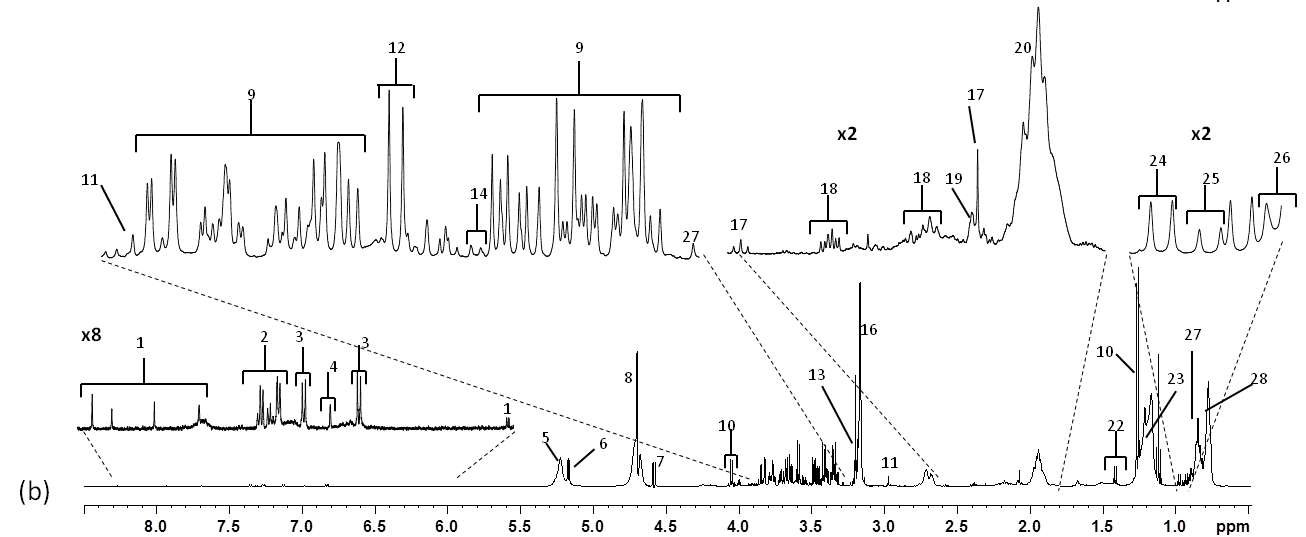 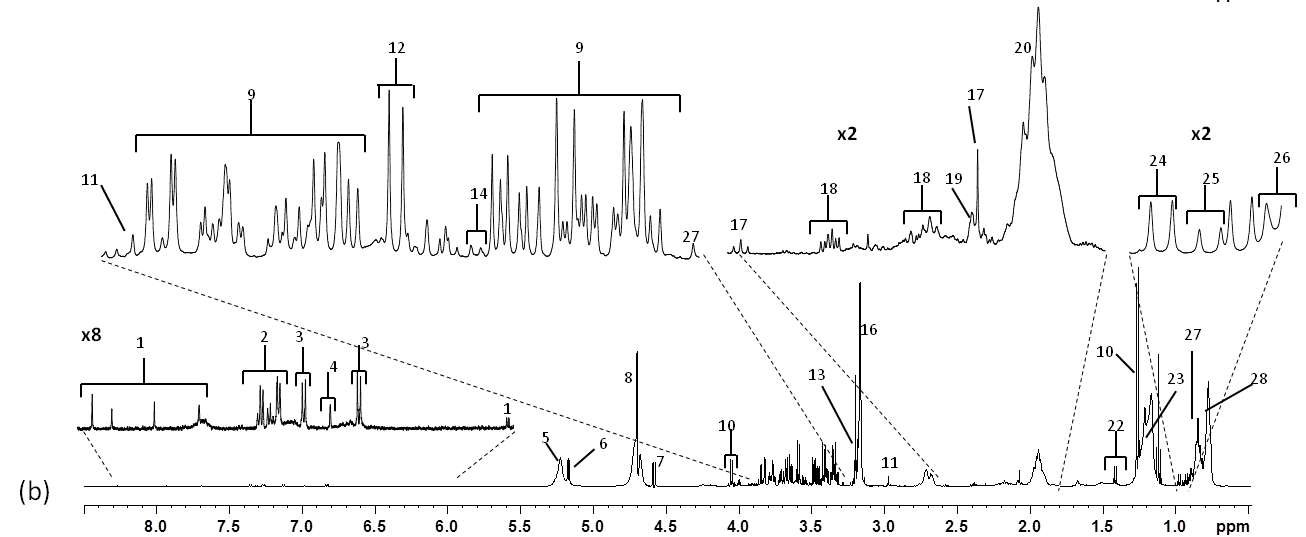 Figure S2: Multidimensional PCA analysis of 1H-NMR spectra (CPMG sequence) of plasma segmented into 212 variable-size spectral regions. A) representation on the first and third PC axes of the scores of plasma of individuals fish fed a marine M diet (triangle), a plant-based P diet (circle) and a commercial C diet (diamond) either 6h post feeding (straight line) or 48h post feeding (dotted line) and (B) representation of the main significant spectral regions involved in the PC3 axis differences related to time after feedingFigure S3 Representative 500 MHz 1H-NMR spectra of liver hydro-alcoolic polar extracts in rainbow trout fed a commercial diet. Legend: 1: niacinamide; 2: phenylalanine; 3: tyrosine; 4: inosine; 5: glucose; 6: mannose; 7: choline; 8: taurine; 9: methionine; 10: beta-alanine; 11: glutamine; 12: glutamate; 13: acetate; 14: alanine; 15: valine; 17: leucine; 16: isoleucine; 18: lactate 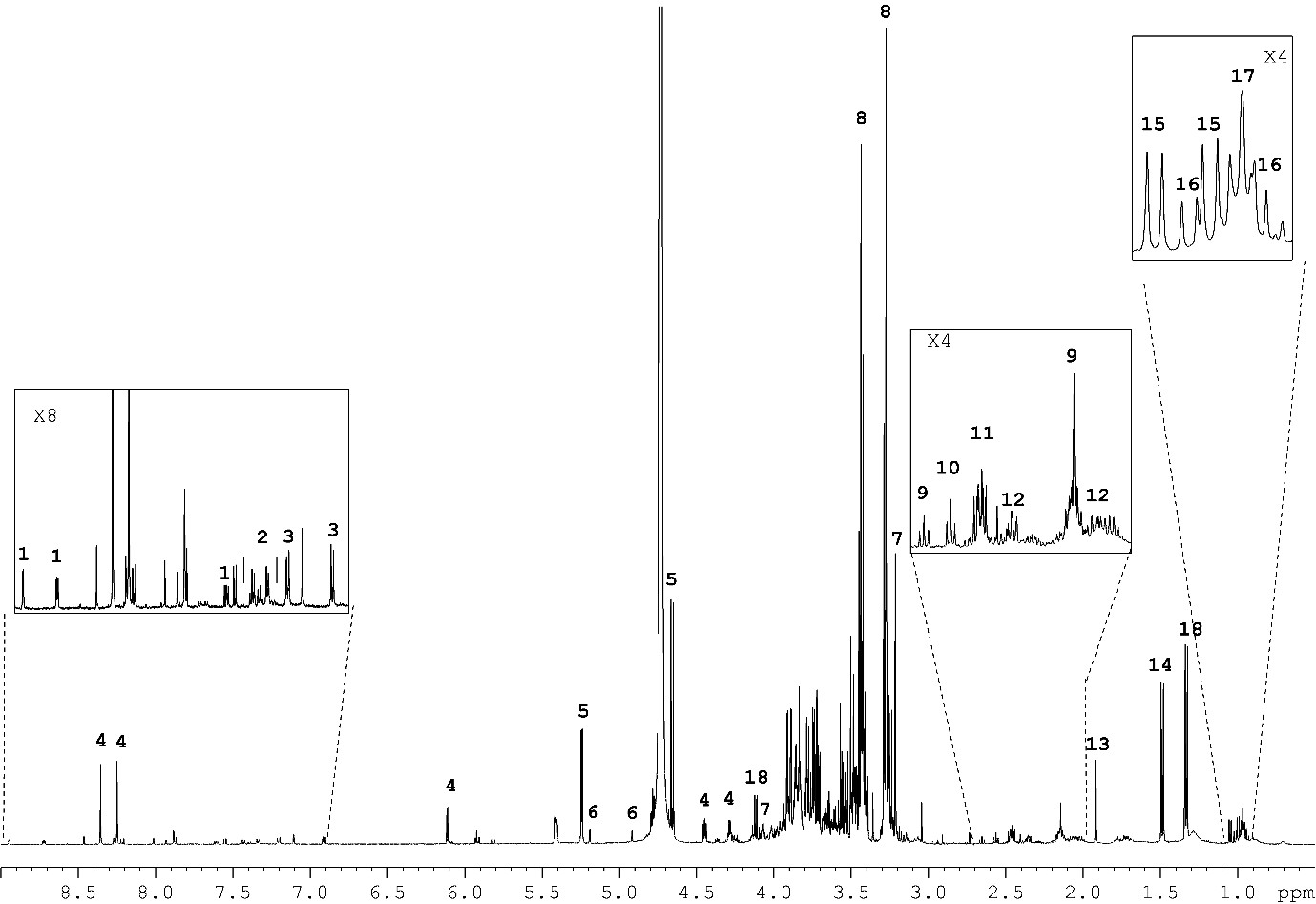 Figure S4 Representative 500 MHz 1H-NMR spectrum of muscle tissue hydro-alcoolic extracts in rainbow trout fed a commercial C diet. Legend: GLU (Glutamate), GLN (Glutamine), TYR (Tyrosine), PHE (Phenylalanine), TRP (Tryptophan), HIS (Histidine), ALA (Alanine), LYS (Lysine), ILE (Isoleucine), VAL (Valine), ADP/ATP (Adenosine Di and/or Triphosphate).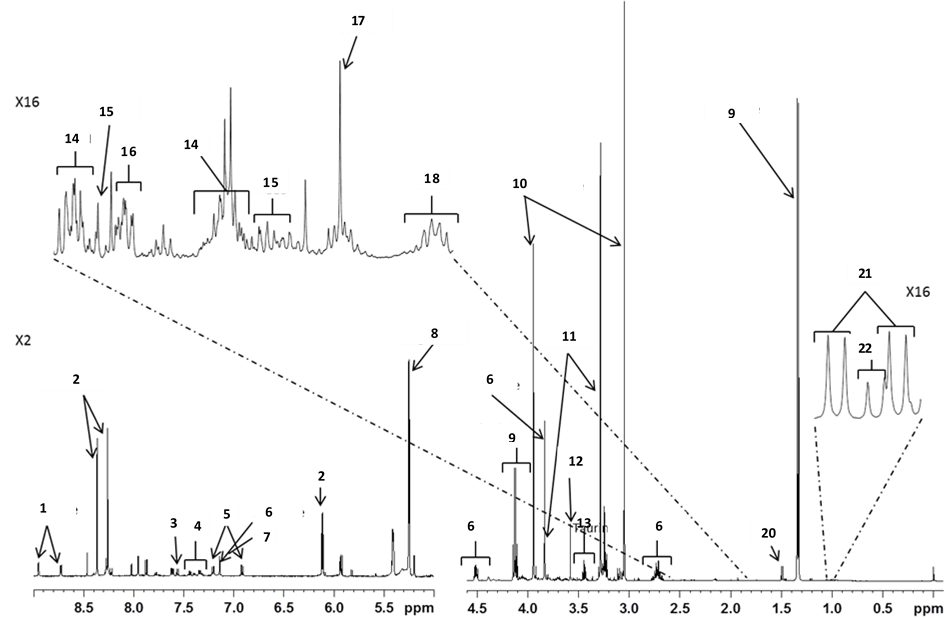 Methodological consideration for successful development of 1H-NMR methodologies on diet, plasma and tissuesDietThe alcoholic extracts of diet contained a rich mixture of soluble compounds representative of the free soluble compounds already present originally in the marine products (fish meal) or in the plant products but contained also probably the end-products of the degradation process occurring during process and storage. The profiles of these compounds were found to be stable during storage of the diet. The quantification of these compounds was possible as the 1H-NMR spectra of diet comprised at least one or several resonances for each compound with few overlapping between resonance patterns.PlasmaA direct analysis of plasma without extraction was implemented. The raw 1H-NMR profile was however complex due to the presence of macromolecules namely lipoproteins - sometimes at high concentration as it is for chylomicrons after feeding - and other circulating plasmatic protein such as glyco-protein. A serum preparation with blood clotting is currently practiced in mammals to eliminate a large part of the circulating protein (). Clotting is however not easy to manage in fish as blood contained erythrocytes nucleated cells to ensure oxygen transport rather than enucleated one in mammals. Furthermore, fish such as salmonids live at lower temperature than mammals and the kinetic of clotting is slowed. For these reason, plasma is usually preferred in these species (, ).The 1H-NMR spectra of plasma after CPGM revealed a relatively comprehensive set of 40 compounds amongst the main expected circulating metabolites: amino acids, sugars, organic acids, nucleic acids and even cholesterol and lipid-soluble compounds. The relative changes with time after feeding (6 h and 48 h) was in concordance with the known changes after feeding of circulating metabolites i.e. peak of amino acids at 6 h after feeding () and accumulation of glucose and other related compounds at 48 h after feeding (,).The plasmatic content of some compounds such as glucose and lactate detected by 1H-NMR was compared to that measured by classical biochemical method. Only semi-quantitative assessment of compounds in plasma was possible with the CPMG sequence of acquisition which does not saturated the signal of proton in molecules analysed. The comparison was clear enough for glucose which was measured by the two methods at relatively stable concentration at 6 h and 48 h after feeding except a higher concentration in marine diet at 48h compared to the two other diets. For lactate the comparison of the two measurements showed discrepancies as lactate measured by 1H-NMR was found to be higher in plant-based diet compared to marine diet, a difference that was not observed by classical method. Specific signals of lactate were identified at 1.33 and 4.13 ppm, thus 1H-NMR analysis could be considered as feasible for this compounds although not quantitative. The interesting differences observed with 1H-NMR has however to be investigated further as it could not only accounts for changes in fish metabolism but also in microbiota metabolism.For the preparation of tissues, different methods have been tested in mammals and even in fish () for metabolomic studies. The solvent extraction in two steps seems to extract the maximum number of metabolites and it is current practice in fish (ii, iii, , , ). Other methods based on protein precipitation with either acetonitrile, PCA or TCA are still used even in fish () but are less applicable for NMR analysis as it requires adjustment of pH and ionic strength.The 1H-NMR spectra of liver and muscle revealed the main expected compounds i.e. amino acids, carbohydrates, organic acids, nucleotides and derivatives. The few number of compounds identified - 18 in liver and 16 in muscle - were however quite similar to that found by previous works in fish for liver: 9 to 19 compounds () and for muscle : from 10-13 compounds (X, XIII, XIV,) to 28-39 compounds (IX, XII). The other compounds not identified were glycogen in liver extract and TMA/TMAO and hypoxanthine in muscle. Glycogen is not soluble in a hydroalcoholic extract thus it could not be detected in our study. TMA and TMAO are mainly the results of alteration of fish flesh by micro-organisms thus they are not present at high concentration in live fresh fish. Furthermore, these last compounds were not also detected in the marine and commercial diets demonstrating the high quality of fish meals used in our experimental diets.Different segmentation of the 1H-NMR profile were implemented to increase the specificity and the number of signals. The final semi-automatic segmentation process with NMRProcFlow raised almost but 300 spectral regions in liver and muscle compared to 80 to 100 spectral regions with the initial manual segmentation. Further annotation of these signals will thus largely improved the number of metabolites that could be detected and analysed in fish. Vitamins(IU or mg.kg-1 diet)DL- tocopherol acetate (Vitamin E)60 IURetinil acetate (Vitamin A)15,000 IUDL-colecalcipherol (Vitamin B3)3,000 IUSodium menadione bisulphate5 mgThiamin (Vitamin B1)15 mgRiboflavin (Vitamin B2)30 mgPyridoxine (Vitamin B6)15 mgVitamin B120.05 mgNicotinic acid (Vitamin B3)175 mgFolic acid (Vitamin B9)500 mgInositol1,000 mgBiotin (Vitamin B7)2.5 mgCalcium pantothenate (vitamin B5)50 mgCholine chloride2,000 mgMinerals(g or mg.kg-1 diet)Dibasic calcium phosphate (20% Ca, 18% P)5.00 gCalcium carbonate (40% Ca)2.15 gNaCl0.40 gKCl0.90 gMagnesium oxide (60% Mg)1.24 gFerric citrate0.20 gZinc sulphate (36% Zn)0.40 gManganese sulphate (33% Mn)0.30 gCopper sulphate (25% Cu)0.30 gCobalt sulphate2.00 mgPotassium iodide (75% I)0.40 mgSodium selenite (30% Se)3.00 mgUnknownsResonances used for quantification(Chemical shift in ppm) and multiplicityMSI statusDiet(Content in µg.g-1 DM)Diet(Content in µg.g-1 DM)Diet(Content in µg.g-1 DM)ANOVA Marine (M)Commercial (C)  Plant-based (P)Diet EffectUnkS8.6388.64 (s)4007 (1) a***UnkD8.598.59 (d)4116 (10) a78 (8) b0***UnkS8.4898.49 (s)40012 (2) a***UnkS8.438.43 (s)4008 (1) a***UnkS8.388.38 (s)46 (1) a4 (1) b3 (1) c***UnkS8.358.35 (s)420 (1) a19 (1) a11 (1) b***UnkS8.278.27 (s)450 (3) a46 (3) b0***UnkS8.268.26 (s)438 (2) a40 (3) a25 (2) b***UnkS7.8767.88 (s)451 (3) a53 (4) a0***UnkS7.867.86 (s)416 (2)c25 (3) a21 (2) b***UnkM7.9597.96 (m)40028 (4)a***UnkS7.767.76 (s)459 (3) a51 (3) b0***UnkD7.687.68 (d)40105 (12)193 (9)c***UnkD7.157.15 (d)4049 (5) a42 (5) b***UnkS6.916.91 (s)416 (1) a9 (1) b10 (1)b***UnkD6.486.48 (d)40199 (20)b381 (22)a***UnkDD6.156.15 (dd)4137 (4) a98 (7) b0***UnkS5.945.94 (s)416 (2) a11 (1) b9 (3)b***UnkS5.935.93 (s)412 (2) a7 (2) b5 (2)c***UnkS5.9285.93 (s)415 (2)b19 (2) a14 (3) b***UnkS5.925.92 (s)427 (3)b31 (2) a21 (2) c***UnkS5.9135.91 (s)415 (2)b20 (1) a14 (2) b***UnkS5.9065.905 (s)418 (3) a15 (2) b9 (2)c***UnkS5.895.89 (s)414 (3)b19 (2) a14 (2) b***UnkD5.25.2 (d)400286 (43) a***UnkD5.175.17 (d)400256 (14) a***UnkS3.233.23 (s)42901 (98) a1910 (63) b669 (35) c***UnkS3.043.04 (s)48319 (181) a4887 (107) b0***UnkS2.8252.82 (s)4162 (7) a87 (5) b0***UnkS2.8572.86 (s)4371 (18) b271 (11) c1166 (81) a***UnkS2.7422.74 (s)480 (3) a47 (2) b0***CompoundChemical shift (ppm) MSI statusAmino acidsalanine1.48; 1.49; 3.78; 3.79; 3.801glutamine2.11; 2.16; 2.43; 2.44; 2.45; 2.46; 2.47; 2.48; 3.76; 3.771glycine3.561histidine7.05; 7.762isoleucine0.94; 0.96; 1.00; 1.021leucine0.95; 0.97; 0.98; 1.67; 1.68; 1.73; 1.751lysine1.71; 1.73; 1.75; 1.77; 1.90; 1.92; 3.01; 3.031methionine2.11; 2.14; 2.17; 2.63; 2.65; 2.661phenylalanine3.17; 4.01; 7.33; 7.34; 7.38; 7.39; 7.42; 7.43; 7.451tyrosine6.89; 6.9; 7.19; 7.201valine 0.99 ; 1.00 ; 1.04; 1.05; 2.25; 2.27; 2.28; 2.29; 2.30; 3.60 ; 3.621creatine3.042phospho-creatine3.052taurine3.17; 3.192Carbohydrates/cyclitolα-glucose / β-glucoseinositol3.25; 2.37; 3.39; 3.40; 3.42; 3.43; 3.44; 3.45; 3.46; 3.47; 3.48; 3.49; 3.50; 3.51; 3.53; 3.55; 3.70; 3.71; 3.72; 3.73; 3.74; 3.76; 3.78; 3.79; 3.82; 3.84; 3.86; 3.89; 3.90; 3.91; 3.92; 4.64; 4.66; 5.23; 5.243.28; 3.30; 3.53; 3.53; 3.55; 3.55; 3.61; 3.63; 3.65; 4.06; 4.07; 4.07; 11Lipidsunsaturated lipids + glyceryl -CH=CH-CH2-CH=CH-CO-CH2-CH(CO)-CH2-COunsaturated lipids-CH=CH-CH2-CH=CH-glycerylCO-CH2-CH(CO)-CH2-COlipidsCH2-CH2-CO-lipoproteins VLDL/LDL (CH2)nVLDL/LDL -CH3HDL -CH3cholesterol5.30; 5.31; 5.32; 5.33; 5.342.74; 2.78; 2.834.321.52; 1.581.24; 1.280.920.850.6633333333Nucleotides/Nucleosidesadenosine-XP likeinosine6.10; 6.11; 8.23; 8.345.91; 5.9233Organic acidlactic acid1.33; 1.34; 4.10; 4.11; 4.13; 4.141Vitaminspterin8.55; 8.722betaine3. 27; 3.902choline3.21; 4.05; 4.082Othersacetyl glycoproteinethanol2.021.17; 1.19; 1.20; 3.66; 3.6731DMA dimethylamine2.733TMAO3.213TMA trimethylamine3.2636h post-feeding6h post-feeding6h post-feeding6h post-feeding6h post-feeding6h post-feeding48h post-feeding48h post-feeding48h post-feeding48h post-feeding48h post-feeding48h post-feedingEffect Effect MarineMarineCommercial   Commercial   Plant-BasedPlant-BasedMarineMarineCommercialCommercialPlant-BasedPlant-BasedDiet Time BucketMetabolite resonance annotation meanstdmeanstdmeanstdmeanStdmeanstdmeanstdMarine Diet > Plant DietMarine Diet > Plant DietMarine Diet > Plant DietMarine Diet > Plant DietMarine Diet > Plant DietMarine Diet > Plant DietMarine Diet > Plant DietMarine Diet > Plant DietMarine Diet > Plant DietMarine Diet > Plant DietMarine Diet > Plant DietMarine Diet > Plant DietMarine Diet > Plant DietB1_753unk + leucine +lysine133.95.530.13.315.53.329.65.229.14.313.93.1****** ↓B2_392unk1.780.451.690.570.790.260.250.080.220.070.200.06*** 6h*** ↓B2_444glutamine0.970.311.520.291.550.431.800.192.320.491.390.33***48h *** ↑B2_452glutamine1.110.331.650.281.650.441.720.202.270.461.400.34***48h*** ↑B2_732dimethylamine1.780.570.780.340.000.020.120.060.170.070.060.03*** 6h*** ↓B2_757unk4.191.352.430.972.060.680.250.110.310.260.310.20*** 6h*** ↓B2_903unk2.751.561.180.320.400.190.380.170.330.060.210.09*** *** ↓B3_044creatine + phosphocreatine29.656.5015.722.8010.711.8110.972.5011.131.9412.422.41*** 6h*** ↓B3_119unk2.530.481.830.291.610.213.650.683.540.443.570.59*** 6h*** ↑B3_130unk2.150.651.580.351.390.331.100.241.170.121.120.17*** 6h*** ↓B3_199unk6.101.645.240.893.820.9518.433.2319.772.1617.042.30*** *** ↑B3_270unk +TMAO + betaine + inositol + glucose270.251.7138.124.895.624.2168.430.6113.716.881.815.0****** ↓B3_483unk6.911.927.671.117.541.088.270.937.380.746.990.52***48hB3_488unk6.171.786.861.016.860.907.590.786.770.696.500.42***48hB3_562unk29.23.627.04.721.74.232.38.631.37.229.27.0*** *** ↑B3_936unk11.953.117.271.685.451.098.801.499.471.239.771.72*** 6hInt.B4_066unk6.862.164.320.863.950.752.470.343.720.764.160.72*** 6hInt.B5_186unk20.74.922.13.120.42.432.73.831.13.725.42.2***48h*** ↑B5_248unk19.96.319.92.717.62.432.73.431.13.524.72.2****** ↑Plant diet > Marine dietPlant diet > Marine dietPlant diet > Marine dietPlant diet > Marine dietPlant diet > Marine dietPlant diet > Marine dietPlant diet > Marine dietPlant diet > Marine dietPlant diet > Marine dietPlant diet > Marine dietPlant diet > Marine dietPlant diet > Marine dietPlant diet > Marine dietB0_9765leucine + isoleucine + unk 19.1010.719.5410.728.6411.11.601.021.860.623.951.50***48h***↓B0_978leucine5.042.776.944.149.773.933.192.085.111.357.811.73******↓B0_987valine7.622.497.091.648.292.371.210.791.850.622.910.73***48h***↓B0_998valine7.142.627.021.758.572.3910.002.0312.642.3214.832.55***48h*** ↑B1_008isoleucine3.031.453.530.934.581.248.001.9510.061.9512.072.28****** ↑B1_021isoleucine2.931.193.060.864.041.213.810.974.810.855.821.21****** ↑B1_036valine9.393.688.271.828.682.414.291.065.260.836.171.24***48h*** ↑B1_051valine9.163.588.011.688.582.488.741.8111.001.9412.222.21***48h*** ↑B1_061unk0.620.450.600.260.410.118.291.7910.421.8611.832.12***48h*** ↑B1_447lysine + unk1.030.171.220.191.430.271.230.381.110.251.620.23***6hNSB1_459lysine + 13C lactic acid + unk0.210.100.250.110.590.150.550.170.510.150.660.14***6h*** ↑B1_465unk0.840.261.080.241.550.221.450.251.380.191.520.20***6hInt.B1_681lysine + leucine1.170.251.880.402.980.701.280.451.480.492.260.46****** ↑B1_694lysine + leucine0.270.270.790.241.570.350.660.310.750.251.250.29****** ↑B1_702lysine + leucine0.950.661.970.383.350.791.220.501.470.432.250.49****** ↑B1_694lysine + leucine2.471.183.780.605.781.352.761.043.240.864.651.19****** ↑B1_914lysine0.720.230.530.160.780.230.420.210.440.140.730.20***48hNSB2_358unk1.480.341.480.381.530.262.430.662.750.693.460.73***48h*** ↑B2_375unk2.150.412.610.413.020.491.930.871.980.512.870.52***Int.B2_436glutamine0.970.311.520.291.550.431.800.192.320.491.390.33***6hInt.B2_444glutamine1.110.331.650.281.650.441.720.202.270.461.400.34***6hInt.B2_421glutamine1.840.572.880.512.800.752.410.343.330.681.990.53***6hInt.B2_460glutamine2.060.613.090.532.970.782.540.353.480.752.130.57***6hInt.B2_468glutamine0.730.221.230.231.200.271.110.191.540.310.970.26***6hInt.B2_479glutamine1.000.251.610.291.790.381.470.261.980.371.390.36***6hInt.B2_549unk0.790.180.960.211.110.371.020.151.360.291.490.25****** ↑B3_011unk4.511.034.210.534.520.713.490.843.940.494.810.71***48hInt.B3_028unk5.621.354.540.495.110.833.701.104.100.635.461.09***48hInt.B3_060unk2.910.612.790.402.740.462.170.482.400.342.900.46***48hInt.B3_286inositol7.852.4510.001.8110.441.606.470.968.381.677.52 1.13******↓B3_307inositol6.632.368.211.428.531.215.230.876.461.465.870.80*****↓B3_534glucose12.422.9514.921.8216.401.4113.841.1613.921.2414.231.06***6hIntB3_598unk2.830.554.790.594.020.632.660.495.080.953.860.55***NSB3_607valine + inositol8.511.6910.801.6213.382.276.060.939.401.6310.601.76******↓B3_618unk5.930.556.660.706.801.124.880.646.470.966.520.99******↓B3_628inositol 6.961.0910.902.1514.512.645.300.859.091.9310.482.21******↓B3_652ethanol + inositol39.810.351.67.148.18.436.88.343.28.442.69.5***6h***↓B3_676ethanol8.620.919.690.968.951.237.150.568.941.048.170.76*6h*↓B3_763glucose + alanine + glutamine9.941.6812.211.5712.201.2616.771.0918.281.3217.351.13***6h***↑B3_796alanine3.410.433.350.393.420.336.190.376.760.586.920.34***48h***↑B3_808alanine0.300.140.320.060.260.071.460.101.890.201.810.14***48h***↑B4_034unk0.240.100.800.240.580.141.480.253.060.562.270.50****** ↑B4_028unk0.140.110.650.220.500.130.900.181.820.391.560.37****** ↑B4_060inositol6.862.164.320.863.950.752.470.343.720.764.160.72***48hInt.B4_068inositol2.920.964.241.085.971.252.420.404.241.035.011.02***NSB4_076inositol1.720.672.510.613.290.651.840.293.030.693.340.61***NSB4_147lactic acid5.371.776.221.006.940.734.500.855.411.025.161.27***6h***↓B6_906tyrosine2.450.603.680.704.110.820.960.341.330.271.430.37******↓B6_888tyrosine2.120.622.780.663.330.780.970.321.220.381.270.31******↓B7_207tyrosine2.000.632.580.583.110.741.410.431.630.521.860.41******↓B7_766unk1.930.512.340.382.710.341.810.651.990.562.370.70***6hNSB8_549pterin0.160.130.070.120.530.150.000.000.000.000.160.13******↓B8_721pterin0.080.150.110.190.600.140.020.070.010.040.220.15******↓CompoundChemical shift (ppm) MSI statusAmino acidsalanine1.48; 1.50; 3.79; 3.80; 3.821asparagine2.86; 2.88; 2.89; 2.91; 2.95; 2.98; 2.99; 4.051aspartic acid2.79; 2.80; 2.83; 2.842beta-alanine2.56; 2.57; 2.58; 3.18; 3.19; 3.201glutamic acid2.04; 2.05; 2.07; 2.08; 2.10; 2.11; 2.12; 2.13; 2.32; 2.34; 2.34; 2.35; 2.36; 2.37; 2.37; 2.391glutamine2.13; 2.16; 2.17; 2.18; 2.44; 2.46; 2.47; 2.47; 2.48; 2.491glycine3.572histidine3.14; 3.15; 3.17; 3.18; 3.99; 4.00; 4.01; 4.02; 7.11; 7.91isoleucine0.93; 0.94; 0.96; 1.00; 1.021leucine0.96; 0.97; 0.98; 1.67; 1.69; 1.77; 2.25; 2.27; 2.27; 2.28; 2.29; 2.29; 2.301lysine1.71; 1.72; 1.74; 1.75; 1.77; 1.89; 1.90; 1.91; 1.94; 1.95; 3.01; 3.021methionine2.15; 2.64; 2.66; 2.671phenylalanine7.33; 7.34; 7.37; 7.38; 7.39; 7.40; 7.42; 7.43; 7.44; 7.45; 7.461threonine1.33; 1.35; 2tryptophan7.28; 7.29; 7.33; 7.73; 7.752tyrosine6.90; 6.92; 7.20; 7.211valine 0.99; 1.00 ; 1.04; 1.06; 2.25; 2.301anserine2.65; 2.66; 2.68; 2.68; 2.70; 2.70; 2.71; 2.72; 2.73; 2.75; 2.76; 3.03; 3.07; 3.08; 3.22; 3.23; 3.24; 3.25; 3.26; 3.79; 4.48; 4.49; 4.50; 4.50; 7.10; 8.251taurine3.26; 3.29; 3.43; 3.44; 3.451creatine3.05; 3.942Carbohydratesα-glucose / β-glucose3.25; 3.26; 3.26; 3.28; 3.40; 3.41; 3.42; 3.43; 3.44; 3.47; 3.48; 3.49; 3.49; 3.50; 3.51; 3.51; 3.52; 3.53; 3.54; 3.55; 3.56; 3.57; 3.70; 3.71; 3.73; 3.74; 3.75; 3.76; 3.78; 3.79; 3.83; 3.83; 3.84; 3.85; 3.85; 3.86; 3.87; 3.89; 3.90; 3.91; 3.92; 4.65; 4.67; 5.25; 5.261mannose3.66; 3.67; 3.69; 3.88; 3.95; 3.95; 3.96; 4.93; 4.93; 5.20; 5.201Nucleotides/Nucleosidesinosineuracileuridine4.28; 4.28; 4.29; 4.29; 4.29; 4.30; 4.40; 4.45; 4.45; 4.46; 4.77; 4.78; 4.79; 6.10; 6.11; 8.25; 8.36 5.81; 5.83; 7.55; 7.574.17; 4.24; 4.25; 4.26; 4.37; 4.38; 4.39; 5.92; 5.93; 5.93; 5.94; 7.87; 7.88222Organic acidsacetic acidformic acid1.928.4632lactic acid1.33; 1.34; 4.10; 4.12; 4.13; 4.141Vitamin precursors betaine3. 28; 3.911choline3.22; 4.06; 4.07; 4.07; 4.08; 4.09;4.091niacinamide7.60; 7.60; 7.61; 7.62; 7.62; 7.63; 7.63; 8.72; 8.72; 8.73; 8.73; 8.95; 8.951Othersethanolputrescine1.17; 1.19; 1.20; 1.76; 1.77; 1.78; 1.79; 1.80; 3.06; 3.07; 3.0822BucketMetabolite resonance annotation Plant-Based dietPlant-Based dietCommercial dietCommercial dietMarine dietMarine dietDiet Effect .meanstdmeanstdmeanstdMarine Diet > Plant DietMarine Diet > Plant DietB8_267niacinamide0.0500.0290.0680.0100.0920.022**B8_223unkD8.220.0130.0130.0430.0120.0320.008***B8_212unkS8.210.0060.0060.0110.0030.0170.007***B8_202unkD8.220.0110.0120.0400.0110.0310.009***B6_158unkD6.160.0000.0000.0020.0060.0140.011***B6_093unk0.0280.0030.0240.0090.0380.008***B6_080unkD6.0880.0200.0050.0170.0090.0340.009***B4_312Unk + Uridine0.0310.0090.0400.0090.0580.018***B3_911unk1.1000.1111.3650.0811.3000.122*B3_844unk0.2930.0300.4350.0390.3750.061***B3_787unk1.4950.1431.8230.1051.7790.256**B3_774glucose +mannose0.6420.0600.9100.0880.9650.094***B3_587unk + mannose + threonine0.0750.0700.2890.1230.3120.081***B3_432unk1.3550.0971.7630.0821.5280.125**B2_952unkS2.950.0010.0020.0030.0020.0070.002***B2_912unkS2.910.0130.0060.0570.0200.1350.079***B2_750unkS2.750.0160.0030.0220.0110.0570.024***B2_737unkS2.730.0230.0120.0920.0350.2020.114***B2_487glutamine0.0550.0180.0990.0210.0880.027***B2_478glutamine0.0360.0120.0680.0140.0580.017***B2_461unk0.0900.0310.1740.0380.1510.045***B2_453unk0.0520.0170.1000.0200.0830.025***B2_445glutamine0.0550.0180.1110.0220.0970.027***B1_322unk1.2480.2921.1420.2891.7000.378**Plant diet > Marine dietPlant diet > Marine dietB8_940niacinamide0.070.010.070.010.060.01**B8_46formic acid0.100.010.050.010.040.01***B8_392unkS8.390.010.000.010.000.010.00***B8_361inosine0.710.100.640.080.520.11***B7_791unkD7.790.030.010.020.000.010.00**B7_772unkD7.790.030.010.020.000.010.00***B7_563uracile0.030.010.030.010.020.01***B7_548uracile0.030.010.030.010.020.01***B7_310unk + tryptophan0.030.000.020.000.020.00***B6_124inosine0.330.050.310.040.230.05***B6_105inosine0.350.050.320.040.230.05***B5_824uracile0.030.010.030.010.020.01***B5_804uracile0.030.010.030.010.020.01***B5_579unkbS5.580.020.010.020.010.010.01***B4_924mannose0.140.020.180.020.120.02***B4_798inosine0.180.040.160.040.110.06**B4_787inosine0.380.050.310.090.200.11***B4_776inosine0.190.040.120.030.090.06***B4_462inosine0.160.020.150.020.110.03***B4_453inosine0.170.020.150.020.120.02***B4_448inosine0.190.030.170.020.140.03***B4_438inosine 0.210.030.180.020.150.03***B4_303inosine 0.090.010.070.010.070.02***B4_294inosine 0.290.040.270.030.210.05***B4_285inosine 0.270.040.250.030.170.04***B4_073unk + choline 0.830.170.610.160.530.11***B3_920glucose0.890.120.920.110.700.13***B3_566glucose0.800.090.890.070.670.10***B3_557glucose0.720.100.760.100.560.11***B3_547unk0.750.080.780.090.630.08***B3_537unk0.870.130.890.090.700.09***B3_486unk0.660.090.720.090.560.06***B3_424unk4.440.204.200.253.880.36*B3_390glucose0.720.080.820.070.610.09***B3_267unk2.700.731.860.211.840.28***B3_255glucose1.000.091.170.160.760.22***B3_080unkT3.090.060.020.060.030.030.02***B2_775unkS2.780.020.010.010.000.010.00***B2_391unkS2.39 + glutamic acid0.080.010.040.010.040.01***B1_802putrescine0.040.020.040.010.030.01*B1_350threonine + lactic acid0.360.060.250.070.190.05***B1_216ethanol0.020.010.020.000.010.01**B1_072unkS1.070.020.000.010.000.020.00***B0_928isoleucine0.040.010.040.010.030.01*BucketMetabolite resonance annotation Plant Based dietPlant Based dietCommercial dietCommercial dietMarine diet Marine diet Diet effectmeanstdmeanstdmeanstdMarine > Plant Based-diet Marine > Plant Based-diet Marine > Plant Based-diet Marine > Plant Based-diet Marine > Plant Based-diet Marine > Plant Based-diet Marine > Plant Based-diet Marine > Plant Based-diet B9_332unknd0.0010.0010.0010.0040.002***B9_139unkndnd0.0050.002***B8_953niacinamide 0.0120.0010.0220.0030.0230.004***B8_942niacinamide 0.0100.0010.0200.0020.0200.003***B8_861unkndnd0.0020.001***B8_843unk0.0000.0010.0000.0010.0020.001***B8_732niacinamide 0.0060.0010.0110.0010.0120.002***B8_725niacinamide 0.0050.0010.0100.0010.0100.002***B8_720niacinamide 0.0060.0010.0110.0010.0110.002***B8_714niacinamide 0.0050.0010.0090.0010.0090.001***B7_624niacinamide 0.0070.0010.0130.0020.0130.002***B7_612niacinamide 0.0060.0010.0120.0010.0120.002***B7_604niacinamide0.0060.0010.0110.0010.0110.002***B7_590niacinamide 0.0070.0010.0120.0020.0120.002***B6_034unk0.0010.0000.0010.0000.0020.001***B5_917uridine 0.0000.001nd0.0020.001***B5_619unk0.0030.0010.0050.0010.0060.001***B5_602unk0.0010.0010.0040.0020.0040.002**B5_451unknd0.0010.0010.0010.001*B5_377unk0.0240.0170.0530.0340.0500.017**B5_239unk0.0000.0000.0240.0230.0450.005***B5_030unk0.0060.0030.0190.0120.0130.006***B4_836unk0.0030.0020.2190.1930.0760.055***B4_348unk0.0320.0170.0520.0140.0620.025**B4_074choline + 13C creatine0.0530.0070.0460.0040.0630.012***B4_063choline0.0200.0060.0190.0030.0260.006***B3_547choline0.0890.0140.0910.0060.1210.026***B3_536choline0.0510.0080.0480.0050.0680.012***B3_413unk0.0870.0130.0900.0170.1170.012***B3_225choline + anserine + taurine + betaine + histidine + unk10.6931.07615.8471.65418.5421.900***B2_592unk0.0030.0010.0110.0070.0080.003***B2_425unk0.0020.0020.0110.0030.0070.003***B2_420unk0.0010.0010.0030.0010.0030.001***B2_294unk + leucine 0.0050.0010.0070.0020.0080.002**B2_287unk + leucine0.0100.0050.0130.0090.0190.005**B2_263unk + leucine0.0060.0020.0070.0050.0110.003**B2_242unk0.0000.0000.0010.0000.0010.000***B2_162unk0.0390.0070.0590.0060.0520.008***B1_946unkS1.940.0090.0040.0100.0020.0160.002***B1_126unk0.0010.0000.0020.0010.0040.001***B0_936unkS0.940.0090.0020.0150.0020.0140.003***B0_910unkbS0.910.0160.0030.0210.0030.0210.004***Plant-Based diet > Marine dietPlant-Based diet > Marine dietPlant-Based diet > Marine dietPlant-Based diet > Marine dietPlant-Based diet > Marine dietPlant-Based diet > Marine dietPlant-Based diet > Marine dietPlant-Based diet > Marine dietB8_123anserine + histidine2.8400.2212.3010.1222.1500.214***B7_146anserine + histidine2.4140.1171.9270.1261.7380.191***B6_903tyrosine0.0120.0020.0100.0030.0080.003*B6_915tyrosine 0.0030.0010.0020.0010.0020.001**B4_460inosine 0.0300.0100.0270.0070.0170.009**B4_449inosine 0.0700.0220.0610.0130.0370.021**B4_437inosine 0.0430.0140.0350.0070.0220.012**B4_285inosine + unk0.0720.0230.0900.0280.0410.016***B4_277inosine + unk0.0220.0070.0170.0080.0120.005**B4_269unk0.0300.0060.0350.0060.0240.007**B4_263unk0.0240.0060.0440.0110.0160.003***B4_167unk0.0310.0120.0120.0040.0110.005***B4_146lactic acid1.0220.1120.9140.0590.8990.061*B4_127lactic acid2.9010.2732.6690.2022.6430.201*B4_112lactic acid2.8700.2712.6650.2082.6230.208*B4_098lactic acid0.9360.0930.8780.0730.8500.075*B4_021unk0.1770.0430.0960.0130.1260.023***B4_012histidine0.1360.0270.0500.0130.0830.019***B4_005histidine0.1010.0350.0380.0070.0600.025***B3_997histidine0.1470.0310.0460.0120.0750.022***B3_997histidine + unk0.0430.0160.0200.0120.0270.013**B3_876unk0.1400.0370.0770.0140.1020.027***B3_854unk + glucose0.1160.0300.0740.0130.0750.019***B3_785unkS3.79 + unk6.3380.6215.6670.4425.1140.396***B3_613unk +valine0.0640.0150.0610.0180.0440.011*B3_563glucose 0.0400.0070.0320.0070.0300.005**B3_454taurine0.2940.0490.2230.0800.2110.048**B3_440taurine0.7590.1180.5660.1910.5520.121**B3_431glucose0.0590.0080.0390.0140.0480.006***B3_424taurine0.4880.0640.3480.1130.3470.067***B3_057creatine 17.3071.95913.9270.91515.4941.020*B2_580unkT2.560.0260.0120.0160.0040.0140.003**B2_566unkT2.560.0470.0240.0290.0090.0220.006**B2_553unkT2.560.0210.0110.0150.0050.0100.003**B2_407unkS2.39 + glutamic acid0.0030.0030.0010.0010.0000.000**B2_391unk0.0110.0040.0060.0010.0070.002***B2_371glutamic acid + unk0.0390.0180.0250.0060.0200.005**B2_356glutamic acid + unk0.0770.0250.0500.0120.0420.013***B2_339glutamic acid + unk0.0470.0160.0190.0160.0020.007***B2_326glutamic acid + unk0.0060.0040.0030.0010.0010.001***B2_309valine 0.0010.0000.0010.0000.0010.000*B2_232unk0.0020.0000.0010.0000.0010.000***B2_110glutamic acid + unk0.0060.0030.0030.0010.0040.001***B2_099glutamic acid + unk0.0220.0110.0100.0030.0070.002***B2_085glutamic acid + unk0.0350.0160.0170.0050.0120.003***B2_071glutamic acid + unk0.0390.0160.0190.0050.0160.004***B2_062glutamic acid + unk0.0070.0060.0020.0010.0020.000**B2_056glutamic acid + unk0.0240.0070.0110.0030.0090.002***B2_049glutamic acid + unk0.0120.0090.0040.0020.0040.001**B2_039unk0.0370.0170.0130.0050.0100.002***B2_024unk0.0540.0320.0180.0070.0130.003***B2_009 unk0.0490.0340.0150.0080.0090.003***B1_991unk0.0740.0260.0390.0140.0380.014***B1_979unk0.0040.0020.0010.0000.0010.000***B1_966unk0.0050.0020.0020.0000.0020.001***B1_924acetic acid0.1520.0360.1140.0200.0910.042***B1_889lysine + unk0.0100.0030.0040.0010.0070.002***B1_873lysine + unk0.0110.0020.0040.0010.0050.001***B1_711leucine + lysine0.0200.0070.0100.0030.0120.005***B1_694leucine + unk0.0110.0040.0050.0030.0060.002***B1_46613C lactic acid 0.0660.0040.0630.0040.0560.004B1_45113C lactic acid0.0660.0060.0610.0030.0560.006B1_440unk0.0080.0020.0020.0010.0030.001***B1_354lactic acid12.4221.21311.5460.72111.0330.903*B1_312lactic acid12.1801.23811.4700.75610.8610.872*B1_155unk0.0020.0010.0010.0000.0010.000**B1_059unk0.0750.0200.0510.0110.0440.020**B1_041valine0.0660.0190.0450.0110.0420.013**B1_012isoleucine 0.0300.0100.0180.0060.0180.008**B1_003isoleucine0.0630.0170.0440.0100.0420.012**B0_993valine0.0610.0160.0420.0090.0400.012**B0_986valine 0.0140.0020.0110.0020.0110.002***B0_979leucine 0.0410.0110.0220.0070.0220.009***B0_960isoleucine 0.1010.0310.0520.0180.0570.023***B0_953leucine0.0280.0100.0150.0050.0160.007***B0_944isoleucine0.0220.0090.0100.0040.0130.005***B0_936unkS0.930.0280.0110.0170.0050.0170.007**B0_927isoleucine0.0130.0050.0080.0030.0090.004**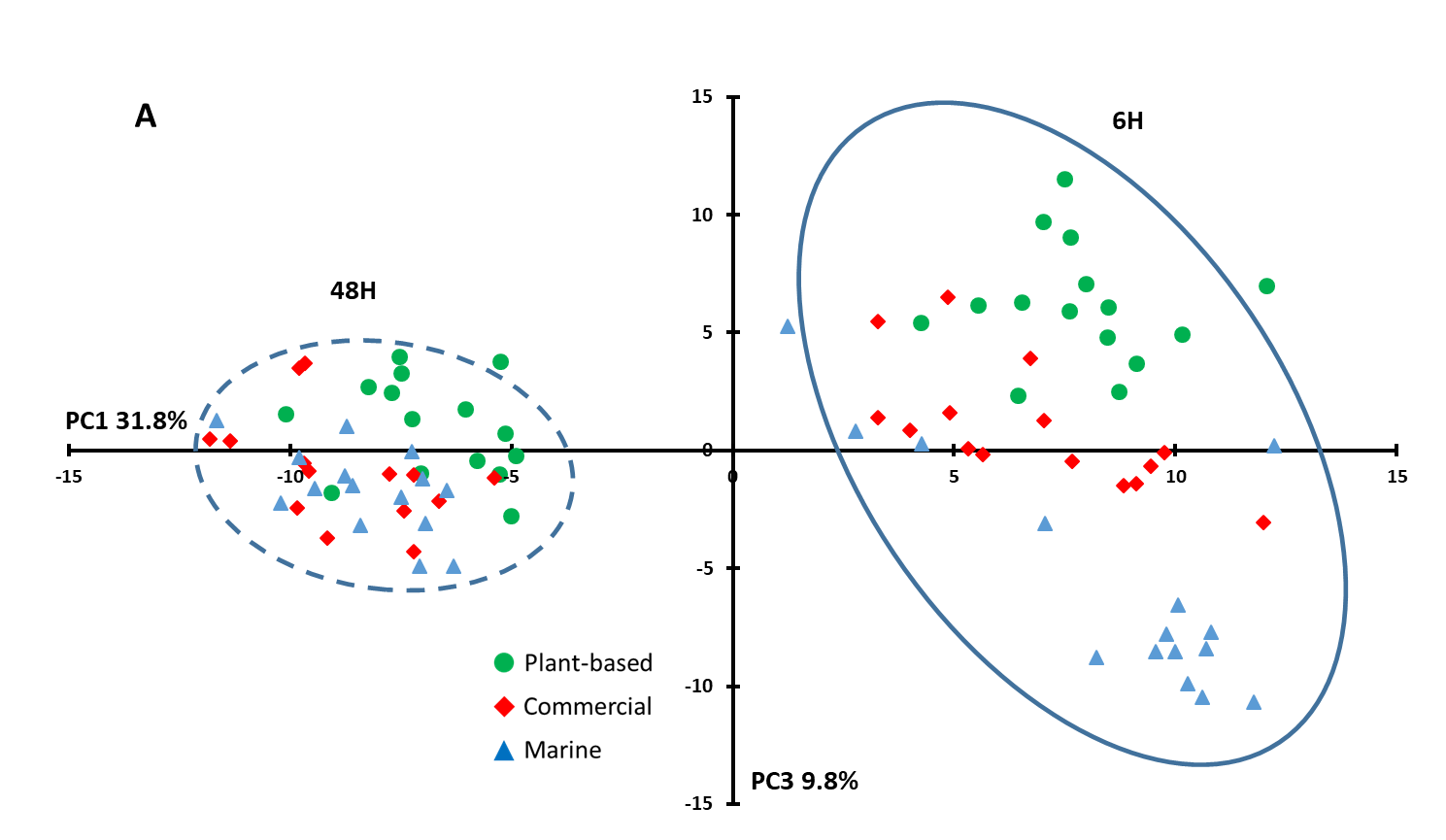 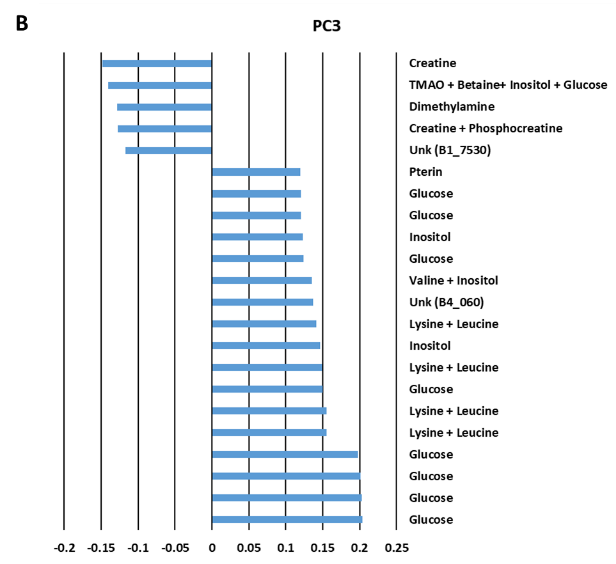 